Exercice N°I - QCM (8 points)Repérez pour chaque item la (ou les) affirmation(s) correcte(s) :                   N.B : Toute réponse fausse annule la note attribuée à l’item.1- Dans le testicule, les cellules interstitielles ont pour rôle : a- la nutrition des spermatozoïdesb- la sécrétion de testostéronec- la production des spermatozoïdesd- maintien des caractères sexuels secondaires2- parmi les cellules suivantes, les cellules qui sont haploïdes (n chromosomes) sont : a- les spermatogoniesb- les spermatocytes Ic- Les spermatocytes IId-Spermatides3- La folliculogenèse est la transformationa- d’une ovogonie en ovocyte Ib- d’un ovocyte I en ovocyte IIc- d’un follicule mûr en corps jauned- d’un follicule primordial en follicule mûr4- La folliculogenèsea- se déroule dans l’utérusb- débute à la pubertéc- débute avant la naissanced- aboutit à la formation du corps jaune5- Les vésicules séminales :a- sécrètent un liquide diluant le sperme.b- sécrètent un liquide nutritif riche en fructosec- sont des voies génitalesd- sont des gonades6- L’ablation des testicules (castration) chez un rat adulte provoque : a- la stérilitéb- régression des caractères sexuels primairesc- atrophie du tractus génitald- maintien des caractères sexuels secondaires7- L’injection d’extrais testiculaire à un animal castré provoque :a- la fertilitéb- restauration des caractères sexuels primairesc- atrophie du tractus génitald- restauration des caractères sexuels secondaires8- La testostérone est secrétée par les cellules :a- de Leydigb- de Sertolic- germinalesd- de l’enveloppe conjonctive du tube séminifère Exercice N°II  QROC (4 points)  Dans le but d'étudier certains aspects de la spermatogenèse chez l'homme, on vous propose d'exploiter certaines données : 
le document ci-après (doc 1) présente une portion de coupe transversale de testicule humain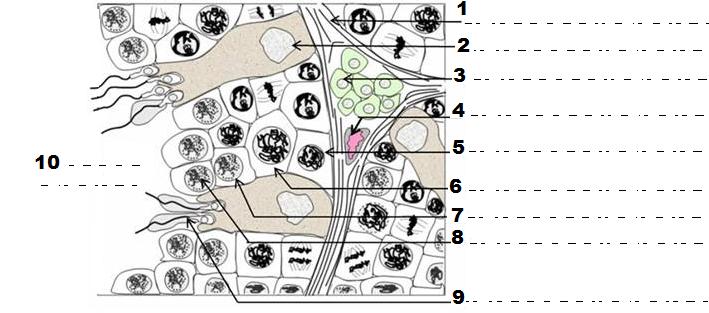 1- Légendez le document, en écrivant les noms des éléments désignés par des flèches numérotées (2.5 pts)2- les éléments 5, 6, 7, 8 et 9 présentent des aspects différents : Précisez dans le tableau suivant la phase de la spermatogenèse correspondante pour chaque élément (1.5 pt)Exercice N°III (8 points)Une coupe d'ovaire de femme montre la présence de plusieurs structures en évolution, le document suivant (doc 2) présente une portion de coupe. 1- Légendez le document (1 pt)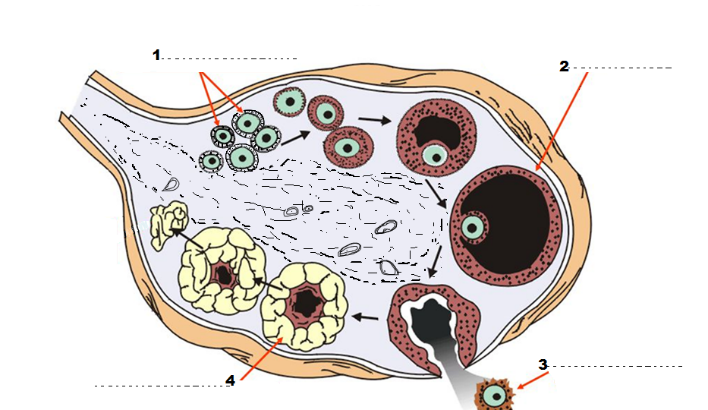 2- l’observation microscopique de cet ovaire montre les structures A et B présentées dans le document ci-après (doc 3)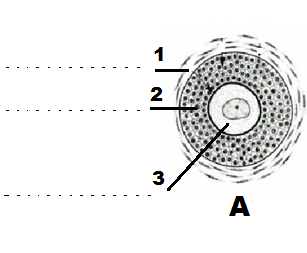 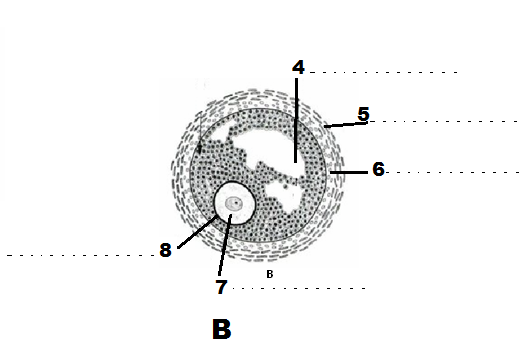 a- Attribuez un nom à chaque structure (0.5 pt)A.................................................................... B- .....................................................b- Légendez ces deux structures A et B (2 pts)c- Dégagez les caractéristiques de chaque structures A et B dans le tableau suivant (2.5 pts)3- déterminez la relation entre les éléments 2 et 4 du doc 3 ................................................................................................................................................................................................................................................................................................................................................................................................................................................................................................................................................................................................................................................................................................................................................................................................................................................................................................................................................................................................................................................ ................................................................................................................................................................................................................................................................................................................................................Lycée secondaire A. K Chebbi Devoir de contrôle N° ISVTAnnée scolaire : 2016-2017Durée : 1 h 30Nom et prénom :.............................................................................4ième  lettres Nom et prénom :.............................................................................4ième  lettres Nom et prénom :.............................................................................4ième  lettres ElémentPhase de la spermatogenèse5.....................................................6.....................................................7.....................................................8.....................................................9.....................................................Structure AStructure B........................................................................................................................................................................................................................................................................................................................................................................................................................................................................................................................................................................................................................................................................................................